Activity Mat 3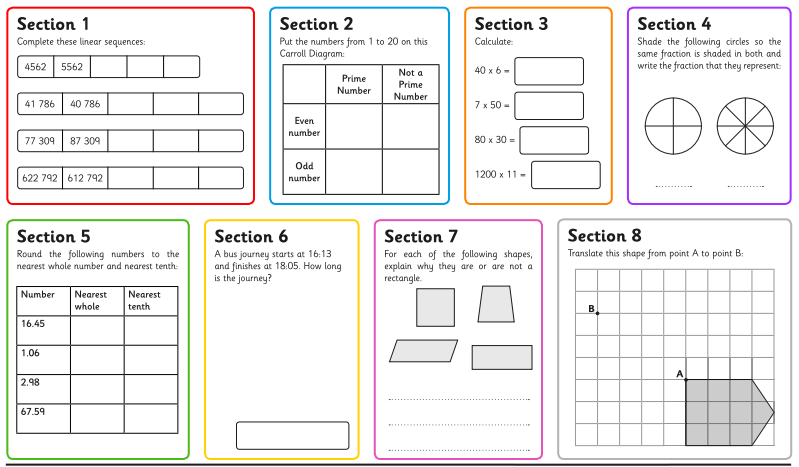 Activity Mat 3 – Answers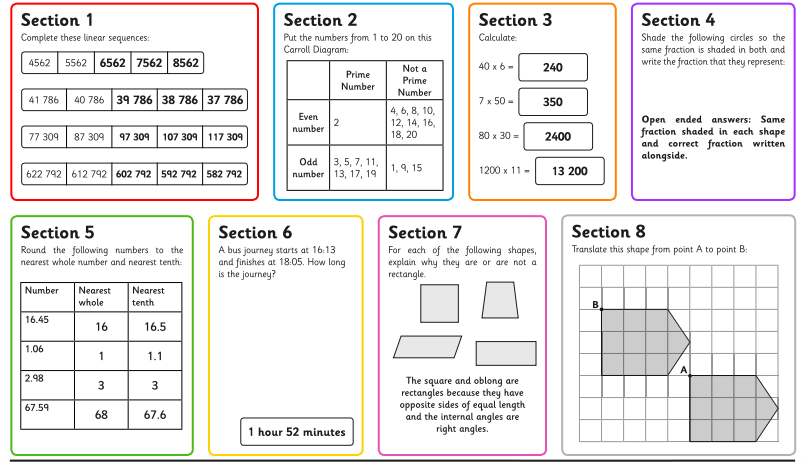 